Das Musikvideo „American Oxygen“: 
Pop, Protest, Patriotismus?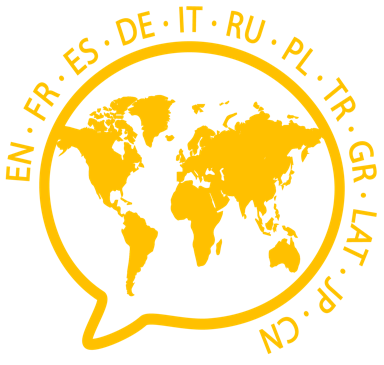 Dr. Nancy Grimm & Nora GregoryDie Arbeit mit Musikvideos im Englischunterricht bietet einen hohen 
Lebensweltbezug und damit eine Grundmotivation sich mit Thema, Inhalt, Sprache und Machart des jeweiligen Musikvideos auseinanderzusetzen. Dabei kommen sowohl Fachinhalte und -kompetenzen als auch Medienkompetenzen zum Tragen.  ZUORDNUNG ZU DEN STANDARDSHINWEISE Eine Analyse des Songs/Musikvideos „American Oxygen“ (2015) bietet Anschluss an aktuelle Diskurse in und über die USA bei gleichzeitiger 
Verknüpfung mit medienbildnerischen Inhalten. „American Oxygen“, 
gesungen von Rihanna, scheint gleichzeitig Hymne auf die als auch Kritik an den USA. Das Musikvideo zeigt dabei Schlüsselmomente aus der Gegenwart und Vergangenheit der USA. Die vorgeschlagenen Bausteine empfehlen nach dem Einstieg in die 
Thematik „The American Dream“ eine schrittweise Annäherung an den Song/das Musikvideo. Dabei stehen zunächst die Analyse des Songtexts und ein entsprechender Austausch mit den Schüler*innen im Mittelpunkt. Aus dieser Analyse heraus werden Erwartungen an das Musikvideo abgeleitet und ausgetauscht. Durch mehrmaliges Ansehen des Musikvideos, Online-Recherchen sowie klein- und arbeitsteilige Analyseschritte erfolgt eine Annäherung an die Mehrdeutigkeit des Videos, welche sich aus der zumeist den Songtext kontrastierenden Bildsprache ergibt.Die Unterrichtseinheit mündet in eine Diskussion darüber, ob der Song durch die Semiotik des Musikvideos zu einem politischen Protestsong wird oder die Sängerin mit ihrer erotischen Selbstdarstellung den aktuellen Trend des Protestierens zur Vermarktung ihres Popsongs ausnutzt.BAUSTEINE FÜR DEN UNTERRICHTLITERATUR, Links und EMPFEHLUNGENInformationen zu den unterrichtsbausteinen Standards im Basiscurriculum Medienbildungbei der Bearbeitung von Lern- und Arbeitsaufgaben mediale Quellen gezielt zur Informationsgewinnung und zum Wissenserwerb nutzen (G)Gestaltungselemente medialer Angebote untersuchen und deren Wirkungsabsichten kriterienorientiert bewerten (G)Standards im Fachihr soziokulturelles Orientierungswissen zunehmend selbstständig erweitern, neue Informationen einordnen und dabei Stereotype 
zunehmend kritisch hinterfragen (E/F/G/H)die Wirkung grundlegender sprachlicher und medial vermittelter Gestaltungsmittel erkennen und deuten (H)digitale und analoge Medien selbstständig und zunehmend kritisch zur Informationsbeschaffung und Textproduktion nutzen (H)Thema/SchwerpunktMethode und InhaltMaterialien und TippsThe American DreamInterpretation und Diskussion über ausgewählte Zitate zum American Dream  Beispielzitate: https://s.bsbb.eu/2q  Der SongtextLesen und Interpretieren des Songtextes nach dem Lyrics-first-approach (vgl. Thaler): die Aussage des Songs soll zunächst nur über den Songtext zusammengefasst und diskutiert werdender Songtext kann auf Song-texte.com abgerufen werden: https://s.bsbb.eu/amox  unterschiedliche Lesarten in 
weiterführender Literatur (vgl. Kalin, Kreps, Le Donne, Loss) Vergleich Songtext und 
MusikvideoAustausch im Plenum: 
Erwartungen an das MusikvideoAnsehen des MusikvideosVergleich von Songtext und Musikvideo: Diskussion über mögliche Neuinterpretationen (die Bildsprache kontrastiert den eher patriotisch wirkenden Songtext)das Musikvideo steht bei 
Universal Music zur Verfügung: https://s.bsbb.eu/mvc  unterschiedliche Lesarten in 
weiterführender Literatur (vgl. Kalin, Kreps, Le Donne, Loss) Erarbeitung der im Video gezeigten historischen 
Schlüsselmomentenochmaliges Ansehen des Videos: Sammeln und Kategorisieren von gezeigten historischen Ereignissen, Personen etc.Aufteilen der Themenkomplexe an Schüler*innenpaare: Erarbeitung der einzelnen Themen (Online-Recherche) mit anschließender Kurzpräsentation des eigenen Themas über die Methode des doppelten Kugellagers21 Schlüsselmomente im Video: https://s.bsbb.eu/moms Methode Kugellager: https://s.bsbb.eu/2r    Mögliche Themenkomplexe: Black Lives Matter, Civil Rights Movement, Illegal Immigration, Pollution, the Vietnam War, Barack Obama, Martin Luther King, Mohammad Ali etc.Text-Bild-Relation und 
Gesamtgestaltung des VideosAbgleich ausgewählter Textzeilen mit der Bildsprache im VideoAustausch über die Wirkung der den Text z. T. kontrastierenden bzw. gegenläufigen Bildspracheabschließender Austausch über die Gesamtgestaltung des Videos (Bildwahl, Symbolik, Kamera-führung, Schnitt etc.) und die Wirkung der Inszenierung der Sängerin auf Rezipient*innen/die Schüler*innenunterschiedliche Lesarten in 
weiterführender Literatur (vgl. Kalin, Kreps, Le Donne, Loss)Mögliche Vertiefung / 
FortsetzungVergleich mit anderen Songtexten und Musikvideos: Steht „American Oxygen“ in dieser 
Tradition?z. B. „Born in the USA“ von Bruce Springsteen (1984) oder „We Didn’t Start the Fire“ von Billy 
Joel (1989)Zuordnung zu den Standards des Basiscurriculums Sprachbildungzentrale Informationen aus medial vermittelten Texten (z. B. Radiobeitrag, Interview, Podcast, Online-Tutorials) ermitteln und wiedergeben (G)Stichpunkte zur Unterstützung des Hörverständnisses notieren (D/G)Arbeitsergebnisse aus Einzel-, Partner- und Gruppenarbeit präsentieren (D/G)Informationen aus Texten kommentierend zusammenfassen (G)zu einem Sachverhalt oder zu Texten Stellung nehmen (G)Zuordnung zu den übergreifenden ThemenDemokratiebildungKulturelle BildungInterkulturelle Bildung und ErziehungCollier, Kevin (2015). 21 important American moments in Rihanna’s “American Oxygen” video. https://www.dailydot.com/layer8/what-are-the-videos-in-rihanna-american-oxygen-video (abgerufen: 15.03.2019).Grant, Alexander et al. (2015). American Oxygen. Rihanna. Prod. Alex Da Kid & Kanye West.Grimm, Nancy (2016). Troubled Over America’s Current State: The Music Video “American Oxygen” by Rihanna. Englisch Betrifft Uns 1, 1–7.Kalin, Natalie (2015). Rihanna’s New Single “American Oxygen” and What it Means for America. The Huffington Post. https://www.huffingtonpost.com/natalie-kalin/rihannas-new-single-ameri_b_7090658.html (abgerufen: 15.03.2019).Kreps, Daniel (2015). Watch Rihanna Get Political on “American Oxygen” Video. Rolling Stone. https://www.rollingstone.com/music/music-news/watch-rihanna-get-political-on-american-oxygen-video-228840 (abgerufen: 15.03.2019).Le Donne, Rob (April 16, 2015). Is Rihanna’s American Oxygen an anthem for Eric Garner? The Guardian. https://www.theguardian.com/music/musicblog/2015/apr/16/rihanna-american-oxygen-eric-garner (abgerufen: 15.03.2019).Loss, Robert (2015.) Spectacle of Empty Gestures: Rihanna’s “American Oxygen”. https://www.popmatters.com/192948-spectacle-of-gestures-rihannas-american-oxygen1-2495535719.html (abgerufen: 15.03.2019). Thaler, Engelbert (1999). Musikvideoclips im Englischunterricht: Phänomenologie, Legitimität, Didaktik und Methodik eines neuen Mediums. München: Langenscheidt-Longman. Thaler, Engelbert (Hrsg.) (2002). Englisch lernen mit Musikvideoclips. Der fremdsprachliche Unterricht Englisch 36.60.Thaler, Engelbert (2015). Musikbasierter Fremdsprachenunterricht. Praxis Fremdsprachenunterricht 3, 11–16.Begleitende Hinweisbroschüre: https://s.bsbb.eu/hinweise Unterrichtsbausteine für alle Fächer im Überblick: https://s.bsbb.eu/ueberblickTutorials zu den in den Unterrichtsbausteinen genutzten digitalen Tools: https://s.bsbb.eu/tools 